Publicado en Santa Perpétua de Mogoda el 03/05/2023 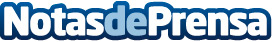 Llega al mercado español un innovador purificador de aguaSe trata de ITASH WaterTec, su tecnología limpia muy bien el agua y la mejora, consiguiendo dotarla de las propiedades existentes en los mejores manantiales medicinalesDatos de contacto:Huna Gente Consciente(93) 595.44.55Nota de prensa publicada en: https://www.notasdeprensa.es/llega-al-mercado-espanol-un-innovador Categorias: Nacional Consumo Hogar Sostenibilidad Bienestar http://www.notasdeprensa.es